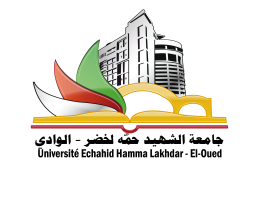            جــامعـــــة الشهيد حمه لخصر الـــــــوادي                                                                                                كلية علوم الطبيعة والحياة                                               السنة الجامعية :  2020/2021	قسم البيولوجيا الجزيئية والخلوية	                      جدول توقيت الامتحانات للسنة الثالثة بيوكيمياء                                   السداسي السادس          جــامعـــــة الشهيد حمه لخصر الـــــــوادي                                                                                          كلية علوم الطبيعة والحياة                                               السنة الجامعية :  2020/2021	قسم البيولوجيا الجزيئية والخلوية  	                    جدول توقيت الامتحانات للسنة الثالثة علم التسمم                            السداسي السادس  جــامعـــــة الشهيد حمه لخصر الـــــــوادي                                                                                      كلية علوم الطبيعة والحياة                                               السنة الجامعية :  2020/2021      قسم البيولوجيا الجزيئية والخلوية                               جدول توقيت الامتحانات للسنة أولى  ماستر  بيوكيمياء تطبيقية                        السداسي الثاني  جــامعـــــة الشهيد حمه لخصر الـــــــوادي                                                                                      كلية علوم الطبيعة والحياة                                                 السنة الجامعية :  2020/2021قسم البيولوجيا الجزيئية والخلوية                                      جدول توقيت الامتحانات للسنة أولى  ماستر  علم التسمم                           السداسي الثاني الاحدالاثنينالاثنينالاثنينالثلاثاءالأربعاءالأربعاءالسبتالاحدالاحدالاثنين30-05-202131-05-202131-05-202131-05-202101-06-202102-06-202102-06-202105-06-202106-06-202106-06-202107-06-2021الحصة الاولى9:30 - 8:30الحصة الاولى9:30 - 8:30Génie génétiqueGénie génétiqueGénie génétiqueAspect mole. cell. Developp.الحصة الثانية10:45 - 9:45الحصة الثانية10:45 - 9:45الحصة الثالثة11:00-12:00الحصة الثالثة11:00-12:00Biologie moleculaireBiologie moleculaireBiologie moleculairePharmacotoxicologiePharmacotoxicologieالحصة الرابعة12:30-13:30الحصة الرابعة12:30-13:30Gestion de laboratoireBiochimie appliqué الحصة الخامسة13:45 - 14:45الحصة الخامسة13:45 - 14:45الحصة السادسة15:00 - 16:00الحصة السادسة15:00 - 16:00Neurobiologieالفوج 01+02+0304+0506A06BالقاعةالمدرجA المدرجC  1516الاحدالاثنينالاثنينالاثنينالثلاثاءالأربعاءالأربعاءالسبتالاحدالاحدالاثنينالاثنين30-05-202131-05-202131-05-202131-05-202101-06-202102-06-202102-06-202105-06-202106-06-202106-06-202107-06-202107-06-2021الحصة الاولى9:30 - 8:30الحصة الاولى9:30 - 8:30MetabolismeMetabolismeMetabolismeInfectiologieالحصة الثانية10:45 - 9:45الحصة الثانية10:45 - 9:45الحصة الثالثة11:00-12:00الحصة الثالثة11:00-12:00Monographie des toxiqueMonographie des toxiqueMonographie des toxiqueRelation Struct/Act. des Xèn.Relation Struct/Act. des Xèn.الحصة الرابعة12:30-13:30الحصة الرابعة12:30-13:30EcotoxicologieToxicologie alimentaireالحصة الخامسة13:45 - 14:45الحصة الخامسة13:45 - 14:45الحصة السادسة15:00 - 16:00الحصة السادسة15:00 - 16:00Gestion de laboratoireالفوج 01+02+0304+05القاعةالمدرجB  المدرجD   الاحدالاثنينالاثنينالاثنينالثلاثاءالأربعاءالأربعاءالسبتالاحدالاحد30-05-202131-05-202131-05-202131-05-202101-06-202102-06-202102-06-202105-06-202106-06-202106-06-2021الحصة الاولى9:30 - 8:30الحصة الاولى9:30 - 8:30BistatistiqueLégislationالحصة الثانية10:45 - 9:45الحصة الثانية10:45 - 9:45الحصة الثالثة11:00-12:00الحصة الثالثة11:00-12:00Immuno-Hématologieالحصة الرابعة12:30-13:30الحصة الرابعة12:30-13:30Physio cell et molécPhysio cell et molécPhysio cell et molécBiochimie appliquéBiochimie appliquéBiochimie appliquéالحصة الخامسة13:45 - 14:45الحصة الخامسة13:45 - 14:45الحصة السادسة15:00 - 16:00الحصة السادسة15:00 - 16:00PharmacotoxicologiePharmacotoxicologieالفوج01+02+0304+0506A06BالقاعةالمدرجB   المدرج D12الاحدالاثنينالثلاثاءالأربعاءالسبتالاحد30-05-202131-05-202101-06-202102-06-202105-06-202106-06-2021الحصة الاولى9:30 - 8:30الحصة الاولى9:30 - 8:30Ecotoxicologieالحصة الثانية10:45 - 9:45الحصة الثانية10:45 - 9:45Législationالحصة الثالثة11:00-12:00الحصة الثالثة11:00-12:00Bistatistiqueالحصة الرابعة12:30-13:30الحصة الرابعة12:30-13:30Toxicologie reglementaireالحصة الخامسة13:45 - 14:45الحصة الخامسة13:45 - 14:45Pharmacologie cellulaireالحصة السادسة15:00 - 16:00الحصة السادسة15:00 - 16:00PhysiopathologiePhysiopathologieالفوج01+02+0304+0506A06BالقاعةالمدرجA   المدرج D12